Please submit information to following two entities:     Federal Minor NSR Permit CoordinatorU.S. EPA, Region 81595 Wynkoop Street, 8P-ARDenver, CO 80202-1129R8airpermitting@epa.govFor more information, visit:http://www.epa.gov/caa-permitting/tribal-nsr-permitting-region-8  The Tribal Environmental Contact for the specific reservation:If you need assistance in identifying the appropriate Tribal Environmental Contact and address, please contact:R8airpermitting@epa.govA.  GENERAL SOURCE INFORMATION* Provide all locations of operation for portable sourcesB.  CONTACT INFORMATIONThe public reporting and recordkeeping burden for this collection of information is estimated to average 6 hours per response. Send comments on the Agency’s need for this information, the accuracy of the provided burden estimates, and any suggested methods for minimizing respondent burden, including through the use of automated collection techniques to the Director, Collection Strategies Division, U.S. Environmental Protection Agency (2822T), 1200 Pennsylvania Ave., NW, Washington, D.C. 20460. Include the OMB control number in any correspondence. Do not send the completed form to this address.D. TABLE OF ESTIMATED EMISSIONS The following estimates of the total emissions in tons/year for all pollutants contained in your worksheet stated above should be provided. Emissions calculations must include fugitive emissions if the source is one the following listed sources, pursuant to CAA Section 302(j):(a) Coal cleaning plants (with thermal dryers);(b) Kraft pulp mills;(c) Portland cement plants;(d) Primary zinc smelters;(e) Iron and steel mills;(f) Primary aluminum ore reduction plants;(g) Primary copper smelters;(h) Municipal incinerators capable of charging more than 250 tons of refuse per day;(i) Hydrofluoric, sulfuric, or nitric acid plants;(j) Petroleum refineries;(k) Lime plants;(l) Phosphate rock processing plants;(m) Coke oven batteries;(n) Sulfur recovery plants;(o) Carbon black plants (furnace process);(p) Primary lead smelters;(q) Fuel conversion plants;(r) Sintering plants;(s) Secondary metal production plants;(t) Chemical process plants(u) Fossil-fuel boilers (or combination thereof) totaling more than 250 million British thermal units per hour heat input;(v) Petroleum storage and transfer units with a total storage capacity exceeding 300,000 barrels;(w) Taconite ore processing plants;(x) Glass fiber processing plants;(y) Charcoal production plants;(z) Fossil fuel-fired steam electric plants of more that 250 million British thermal units per hour heat input, and(aa) Any other stationary source category which, as of August 7, 1980, is being regulated under section 111 or 112 of the Act.InstructionsPlease answer all questions. If the item does not apply to the source and its operations write “n/a”. If the answer is not known write "unknown".A.  General Source Information1. Company Name & Operator Name (if the operator of the facility is different than the owner, please provide this information):  Provide the complete company and operator names.  For corporations, include divisions or subsidiary names, if any.2. Facility Name:  Provide the facility name.  Please note that a facility is a site, place, location, etc… that may contain one or more air pollution emitting units.3. Type of Operation:  Indicate the generally accepted name for the operation (i.e., asphalt plant, gas station, dry cleaner, sand & gravel mining, oil and gas wellsite, tank battery, etc.). 4. Portable Source:  Will this facility operate in more than one location?  Some examples of portable sources include asphalt batch plants and concrete batch plants.   5.  Temporary Source:  A temporary source, in general, would have emissions that are expected last less than 12 months.  6. NAICS Code:  North American Industry Classification System.  The NAICS Code for your facility can be found at the following link  North American Industry Classification System (http://www.census.gov/epcd/naics/nsic2ndx.htm#S1).7. SIC Code:  Standard Industrial Classification Code.  Although the new North American Industry Classification System (NAICS) has replaced the SIC codes, much of the Clean Air Act permitting processes continue to use these codes.  The SIC Code for your facility can be found at the following link  Standard Industrial Classification Code (http://www.osha.gov/pls/imis/sic_manual.html).8.  Physical Address:  Provide the actual address of where you are proposing to construct the new facility, not the mailing address.  Include the State and the ZIP Code.9.  Reservation:  Provide the name of the Indian reservation within which the facility will be constructed.   County:  Provide the County within which the source will be constructed.11a & 11b.   Latitude & Longitude:  These are GPS (global positioning system) coordinates.   12a – 12d.  Section-Township-Range:  Please provide these coordinates in 1/4 Section/Section/Township/Range. (e.g., SW ¼, NE ¼  S36/T10N/R21E).B.  Contact InformationPlease provide the information, requested, in full.1. Company Contact:  Provide the full name of the primary contact for the company that owns the facility.2.  Operator Contact:  Provide the name of the primary contact for the company that operates the facility if the company operating the facility is different from the company that owns the facility.3.  Permitting Contact:  Provide the name of primary contact, for permitting decisions, at the company that owns the facility or the company that operates the facility.   4.  Compliance Contact:  Provide the name of primary contact, responsible for compliance of the facility, at the company that owns the facility or the company that operates the facility. If this is the same as the Permitting Contact please note this on the form.C.  AttachmentsThe information requested in the attachments will enable EPA to understand the type of source being registered and the nature and extent of the air pollutants being emitted. D.  Total Emissions Allowable Emissions (See also, Potential to Emit):  Emissions rate of a source calculated using the maximum rated capacity of the source (unless the source is subject to practically and legally enforceable limits which restrict the operating rate, or hours of operation, or both) and the most stringent of the following:Any applicable standards as set forth in 40 CFR parts 60 and 61;Any applicable Tribal or Federal Implementation Plan emissions limitation, including those with a future compliance date; orAny emissions rate specified as a federally enforceable permit condition, including those with a future compliance date.Potential to Emit: The maximum capacity of a source to emit a pollutant under its physical and operational design.  Any physical or operational limitation on the capacity of the source to emit a pollutant, including air pollution control equipment and restrictions on hours of operation or on the type or amount of material combusted, stored, or processed, shall be treated as part of its design if the limitation or the effect it would have on emissions is enforceable as a practical matter.  See Allowable Emissions. Actual Emissions:  Estimates of actual emissions must take into account equipment, operating conditions, and air pollution control measures.  For a source that operated during the entire calendar year preceding the initial registration submittal, the reported actual emissions typically should be the annual emissions for the preceding calendar year, calculated using the actual operating hours, production rates, in-place control equipment, and types of materials processed, stored, or combusted during the preceding calendar year.  However, if you believe that the actual emissions in the preceding calendar year are not representative of the emissions that your source will actually emit in coming years, you may submit an estimate of projected actual emissions along with the actual emissions from the preceding calendar year and the rationale for the projected actual emissions.  For a source that has not operated for an entire year, the actual emissions are the estimated annual emissions for the current calendar year.  The emission estimates can be based upon actual test data or, in the absence of such data, upon procedures acceptable to the Reviewing Authority. The following procedures are generally acceptable for estimating emissions from air pollution sources: (i) Source-specific emission tests; (ii) Mass balance calculations; (iii) Published, verifiable emission factors that are applicable to the source. (i.e., manufacturer specifications).(iv) Other engineering calculations; or (v) Other procedures to estimate emissions specifically approved by the Reviewing Authority.Guidance for estimating emissions can be found at http://www.epa.gov/ttn/chief/efpac/index.html.UNITED STATES ENVIRONMENTAL PROTECTION AGENCY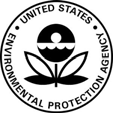 FEDERAL MINOR NEW SOURCE REVIEW PROGRAM IN INDIAN COUNTRY40 CFR 49.151Registration for Existing Sources(FORM REG)Use of this information request form is voluntary and not yet approved by the Office of Management and Budget.  The following is a check list of the type of information that Region 8 will use to process information on your registration.  While submittal of this form is not required, it does offer details on the information we will use to complete your registration and providing the information requested will help build an existing source emissions inventory. Use of application forms for this program is currently under Office of Management and Budget review and these information request forms will be replaced/updated after that review is completed.1.  (a)	Company Name (Who owns this facility?)      (b)   Operator Name (Is the company that operates this facility different than the company that owns this facility?  What is the name of the company?)1.  (a)	Company Name (Who owns this facility?)      (b)   Operator Name (Is the company that operates this facility different than the company that owns this facility?  What is the name of the company?)2.  Facility Name2.  Facility Name2.  Facility Name3.  Type of Operation3.  Type of Operation4.  Portable Source?        Yes       No5.  Temporary Source?    Yes       No4.  Portable Source?        Yes       No5.  Temporary Source?    Yes       No4.  Portable Source?        Yes       No5.  Temporary Source?    Yes       No6.  NAICS Code6.  NAICS Code7.  SIC Code7.  SIC Code7.  SIC Code8.  Physical Address (Or, home base for portable sources)8.  Physical Address (Or, home base for portable sources)8.  Physical Address (Or, home base for portable sources)8.  Physical Address (Or, home base for portable sources)8.  Physical Address (Or, home base for portable sources)9.  Reservation*10.  County*10.  County*11a.  Latitude (decimal format)*11b.  Longitude (decimal format)* 12a.  Quarter Quarter Section*12b.  Section*12b.  Section*12c.  Township*12d.  Range*Company Contact (Who is the primary contact for the company that owns this facility?)Company Contact (Who is the primary contact for the company that owns this facility?)Company Contact (Who is the primary contact for the company that owns this facility?)Company Contact (Who is the primary contact for the company that owns this facility?)Company Contact (Who is the primary contact for the company that owns this facility?)TitleMailing AddressMailing AddressMailing AddressMailing AddressMailing AddressMailing AddressEmail Address Email Address Email Address Email Address Email Address Email Address Telephone NumberTelephone NumberTelephone NumberFacsimile NumberFacsimile NumberFacsimile NumberOperator Contact (Is the company that operates this facility different than the company that owns this facility?  Who is the primary contact for the company that operates this source?)Operator Contact (Is the company that operates this facility different than the company that owns this facility?  Who is the primary contact for the company that operates this source?)Operator Contact (Is the company that operates this facility different than the company that owns this facility?  Who is the primary contact for the company that operates this source?)Operator Contact (Is the company that operates this facility different than the company that owns this facility?  Who is the primary contact for the company that operates this source?)TitleTitleMailing AddressMailing AddressMailing AddressMailing AddressMailing AddressMailing AddressEmail Address Email Address Email Address Email Address Email Address Email Address Telephone NumberTelephone NumberFacsimile NumberFacsimile NumberFacsimile NumberFacsimile NumberPermitting Contact (Who is the person primarily responsible for Clean Air Act permitting for the company?  We are seeking one main contact for the company.  Please do not list consultants.)Permitting Contact (Who is the person primarily responsible for Clean Air Act permitting for the company?  We are seeking one main contact for the company.  Please do not list consultants.)Permitting Contact (Who is the person primarily responsible for Clean Air Act permitting for the company?  We are seeking one main contact for the company.  Please do not list consultants.)Permitting Contact (Who is the person primarily responsible for Clean Air Act permitting for the company?  We are seeking one main contact for the company.  Please do not list consultants.)TitleTitleMailing AddressMailing AddressMailing AddressMailing AddressMailing AddressMailing AddressEmail Address Email Address Email Address Email Address Email Address Email Address Telephone NumberFacsimile NumberFacsimile NumberFacsimile NumberFacsimile NumberFacsimile NumberCompliance Contact (Is the person responsible for Clean Air Act compliance for this company different than the person responsible for Clean Air Act permitting?  Who is the person primarily responsible for Clean Air Act compliance for the company?   We are seeking one main contact for the company.  Please do not list consultants.)Compliance Contact (Is the person responsible for Clean Air Act compliance for this company different than the person responsible for Clean Air Act permitting?  Who is the person primarily responsible for Clean Air Act compliance for the company?   We are seeking one main contact for the company.  Please do not list consultants.)Compliance Contact (Is the person responsible for Clean Air Act compliance for this company different than the person responsible for Clean Air Act permitting?  Who is the person primarily responsible for Clean Air Act compliance for the company?   We are seeking one main contact for the company.  Please do not list consultants.)Compliance Contact (Is the person responsible for Clean Air Act compliance for this company different than the person responsible for Clean Air Act permitting?  Who is the person primarily responsible for Clean Air Act compliance for the company?   We are seeking one main contact for the company.  Please do not list consultants.)TitleTitleMailing AddressMailing AddressMailing AddressMailing AddressMailing AddressMailing AddressEmail Address Email Address Email Address Email Address Email Address Email Address Telephone NumberTelephone NumberTelephone NumberFacsimile NumberFacsimile NumberFacsimile NumberC.  ATTACHMENTSInclude all of the following information as attachments to this form  Narrative description of the operations Identification and description of all emission units and air pollution generating activities (with the exception of the exempt emissions units and activities listed in §49.153(c) Identification and description of any existing air pollution control equipment and compliance monitoring devices or activities Type and amount of each fuel used Type raw materials used Production Rates  Operating Schedules Any existing limitations on source operations affecting emissions or any work practice standards, where applicable, for all regulated NSR pollutants at your source. Total allowable (potential to emit if there are no legally and practically enforceable restrictions) emissions from the air pollution source for the following air pollutants: particulate matter, PM10, PM2.5, sulfur oxides (SO2), nitrogen oxides (NOx), carbon monoxide (CO), volatile organic compound (VOC), lead (Pb) and lead compounds, fluorides (gaseous and particulate), sulfuric acid mist (H2SO4), hydrogen sulfide (H2S), total reduced sulfur (TRS) and reduced sulfur compounds, including all calculations for the estimates. Estimates of the total actual emissions from the air pollution source for the following air pollutants: particulate matter, PM10, PM2.5, sulfur oxides (SO2), nitrogen oxides (NOx), carbon monoxide (CO), volatile organic compound (VOC), lead (Pb) and lead compounds, fluorides (gaseous and particulate), sulfuric acid mist (H2SO4), hydrogen sulfide (H2S), total reduced sulfur (TRS) and reduced sulfur compounds, including all calculations for the estimates.  OtherPollutant Total Actual Emissions (tpy)Total Allowable or Potential Emissions (TPY)PM - Particulate Matter PM10  - Particulate Matter less than 10 microns in size PM2.5 -  Particulate Matter less than 2.5 microns in size SO2 - Sulfur Oxides NOx - Nitrogen Oxides CO - Carbon Monoxide VOC - Volatile Organic Compound Pb - Lead and lead compounds Fluorides - Gaseous and particulates H2SO4  - Sulfuric Acid Mist H2S - Hydrogen Sulfide TRS - Total Reduced Sulfur RSC - Reduced Sulfur Compounds PMPM - Particulate Matter PM10  - Particulate Matter less than 10 microns in size PM2.5 -  Particulate Matter less than 2.5 microns in size SO2 - Sulfur Oxides NOx - Nitrogen Oxides CO - Carbon Monoxide VOC - Volatile Organic Compound Pb - Lead and lead compounds Fluorides - Gaseous and particulates H2SO4  - Sulfuric Acid Mist H2S - Hydrogen Sulfide TRS - Total Reduced Sulfur RSC - Reduced Sulfur Compounds PM10 PM - Particulate Matter PM10  - Particulate Matter less than 10 microns in size PM2.5 -  Particulate Matter less than 2.5 microns in size SO2 - Sulfur Oxides NOx - Nitrogen Oxides CO - Carbon Monoxide VOC - Volatile Organic Compound Pb - Lead and lead compounds Fluorides - Gaseous and particulates H2SO4  - Sulfuric Acid Mist H2S - Hydrogen Sulfide TRS - Total Reduced Sulfur RSC - Reduced Sulfur Compounds PM 2.5PM - Particulate Matter PM10  - Particulate Matter less than 10 microns in size PM2.5 -  Particulate Matter less than 2.5 microns in size SO2 - Sulfur Oxides NOx - Nitrogen Oxides CO - Carbon Monoxide VOC - Volatile Organic Compound Pb - Lead and lead compounds Fluorides - Gaseous and particulates H2SO4  - Sulfuric Acid Mist H2S - Hydrogen Sulfide TRS - Total Reduced Sulfur RSC - Reduced Sulfur Compounds SO2 PM - Particulate Matter PM10  - Particulate Matter less than 10 microns in size PM2.5 -  Particulate Matter less than 2.5 microns in size SO2 - Sulfur Oxides NOx - Nitrogen Oxides CO - Carbon Monoxide VOC - Volatile Organic Compound Pb - Lead and lead compounds Fluorides - Gaseous and particulates H2SO4  - Sulfuric Acid Mist H2S - Hydrogen Sulfide TRS - Total Reduced Sulfur RSC - Reduced Sulfur Compounds NOxPM - Particulate Matter PM10  - Particulate Matter less than 10 microns in size PM2.5 -  Particulate Matter less than 2.5 microns in size SO2 - Sulfur Oxides NOx - Nitrogen Oxides CO - Carbon Monoxide VOC - Volatile Organic Compound Pb - Lead and lead compounds Fluorides - Gaseous and particulates H2SO4  - Sulfuric Acid Mist H2S - Hydrogen Sulfide TRS - Total Reduced Sulfur RSC - Reduced Sulfur Compounds COPM - Particulate Matter PM10  - Particulate Matter less than 10 microns in size PM2.5 -  Particulate Matter less than 2.5 microns in size SO2 - Sulfur Oxides NOx - Nitrogen Oxides CO - Carbon Monoxide VOC - Volatile Organic Compound Pb - Lead and lead compounds Fluorides - Gaseous and particulates H2SO4  - Sulfuric Acid Mist H2S - Hydrogen Sulfide TRS - Total Reduced Sulfur RSC - Reduced Sulfur Compounds VOCPM - Particulate Matter PM10  - Particulate Matter less than 10 microns in size PM2.5 -  Particulate Matter less than 2.5 microns in size SO2 - Sulfur Oxides NOx - Nitrogen Oxides CO - Carbon Monoxide VOC - Volatile Organic Compound Pb - Lead and lead compounds Fluorides - Gaseous and particulates H2SO4  - Sulfuric Acid Mist H2S - Hydrogen Sulfide TRS - Total Reduced Sulfur RSC - Reduced Sulfur Compounds Pb PM - Particulate Matter PM10  - Particulate Matter less than 10 microns in size PM2.5 -  Particulate Matter less than 2.5 microns in size SO2 - Sulfur Oxides NOx - Nitrogen Oxides CO - Carbon Monoxide VOC - Volatile Organic Compound Pb - Lead and lead compounds Fluorides - Gaseous and particulates H2SO4  - Sulfuric Acid Mist H2S - Hydrogen Sulfide TRS - Total Reduced Sulfur RSC - Reduced Sulfur Compounds FluoridesPM - Particulate Matter PM10  - Particulate Matter less than 10 microns in size PM2.5 -  Particulate Matter less than 2.5 microns in size SO2 - Sulfur Oxides NOx - Nitrogen Oxides CO - Carbon Monoxide VOC - Volatile Organic Compound Pb - Lead and lead compounds Fluorides - Gaseous and particulates H2SO4  - Sulfuric Acid Mist H2S - Hydrogen Sulfide TRS - Total Reduced Sulfur RSC - Reduced Sulfur Compounds H2SO4PM - Particulate Matter PM10  - Particulate Matter less than 10 microns in size PM2.5 -  Particulate Matter less than 2.5 microns in size SO2 - Sulfur Oxides NOx - Nitrogen Oxides CO - Carbon Monoxide VOC - Volatile Organic Compound Pb - Lead and lead compounds Fluorides - Gaseous and particulates H2SO4  - Sulfuric Acid Mist H2S - Hydrogen Sulfide TRS - Total Reduced Sulfur RSC - Reduced Sulfur Compounds H2SPM - Particulate Matter PM10  - Particulate Matter less than 10 microns in size PM2.5 -  Particulate Matter less than 2.5 microns in size SO2 - Sulfur Oxides NOx - Nitrogen Oxides CO - Carbon Monoxide VOC - Volatile Organic Compound Pb - Lead and lead compounds Fluorides - Gaseous and particulates H2SO4  - Sulfuric Acid Mist H2S - Hydrogen Sulfide TRS - Total Reduced Sulfur RSC - Reduced Sulfur Compounds TRSPM - Particulate Matter PM10  - Particulate Matter less than 10 microns in size PM2.5 -  Particulate Matter less than 2.5 microns in size SO2 - Sulfur Oxides NOx - Nitrogen Oxides CO - Carbon Monoxide VOC - Volatile Organic Compound Pb - Lead and lead compounds Fluorides - Gaseous and particulates H2SO4  - Sulfuric Acid Mist H2S - Hydrogen Sulfide TRS - Total Reduced Sulfur RSC - Reduced Sulfur Compounds RSCPM - Particulate Matter PM10  - Particulate Matter less than 10 microns in size PM2.5 -  Particulate Matter less than 2.5 microns in size SO2 - Sulfur Oxides NOx - Nitrogen Oxides CO - Carbon Monoxide VOC - Volatile Organic Compound Pb - Lead and lead compounds Fluorides - Gaseous and particulates H2SO4  - Sulfuric Acid Mist H2S - Hydrogen Sulfide TRS - Total Reduced Sulfur RSC - Reduced Sulfur Compounds 